CỘNG HÒA XÃ HỘI CHỦ NGHĨA VIỆT NAM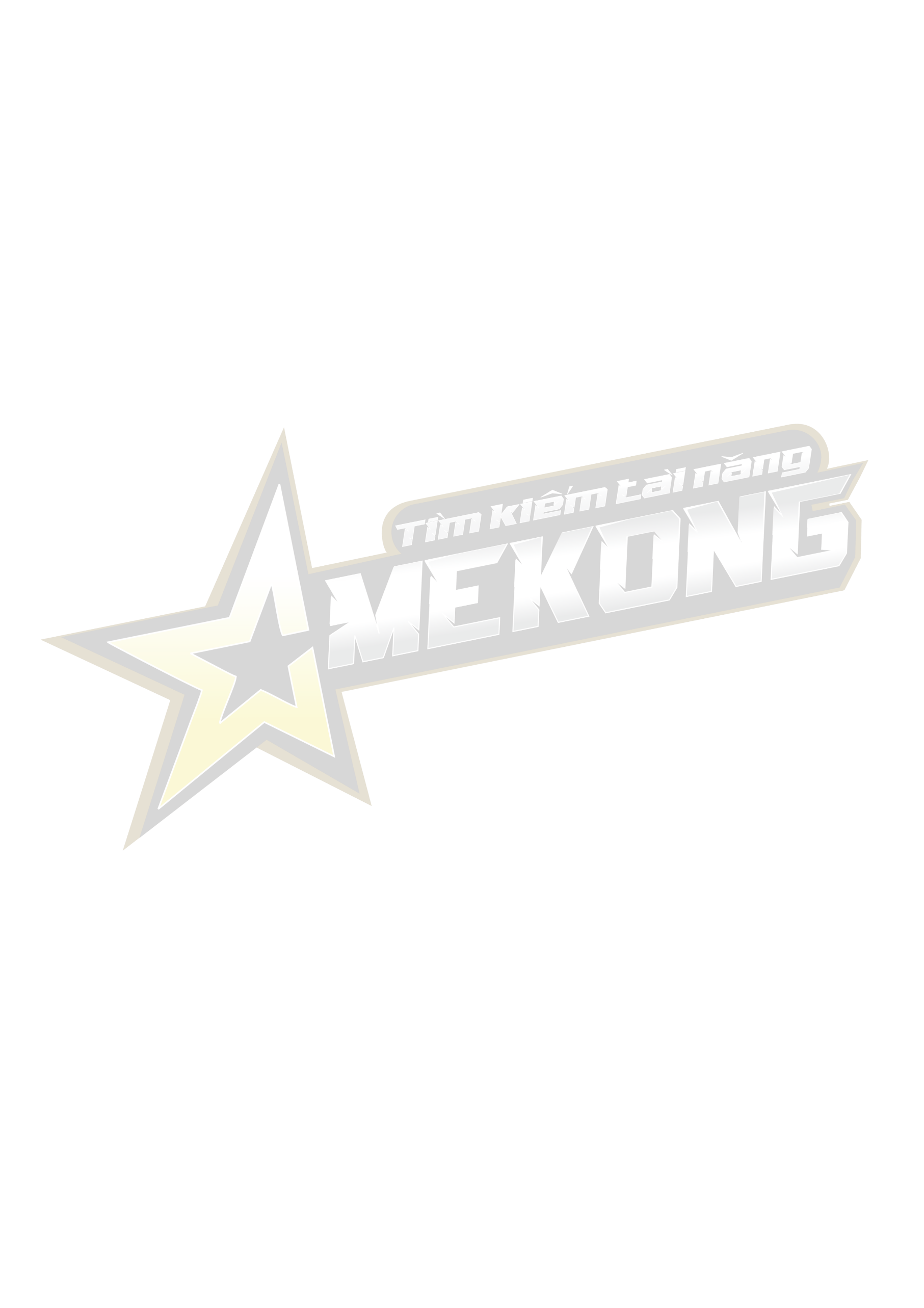 Độc lập – Tự do – Hạnh phúc***PHIẾU ĐĂNG KÝ THAM GIA GAMESHOW“TÌM KIẾM TÀI NĂNG MEKONG - NĂM THỨ NHẤT”Trường:	Tỉnh/thành phố:	Địa chỉ:	Email trường:	Xin trân trọng giới thiệu:Thầy/Cô:	Giới tính: ……………….Chuyên môn/Bộ môn, chức vụ:	Ngày/tháng/năm sinh:	Số điện thoại cá nhân:	Email:	Danh sách đội chơi gồm 04 học sinhTiết mục tham gia phần thi “Tài năng”Tên tiết mục:	Thể loại:	Số lượng học sinh tham gia biểu diễn:	Các dụng cụ, thiết bị, đạo cụ sử dụng khi biểu diễn:	Trên đây là thông tin 05 thành viên và 01 tiết mục tài năng đại diện của trường đăng ký tham gia gameshow “Tìm kiếm tài năng Mekong – Năm thứ nhất” (kèm theo bản thông tin cá nhân của mỗi học sinh có xác nhận của Ban Giám hiệu).Mọi chi tiết về việc tham gia của các thành viên, xin liên hệ đại diện Ban Giám hiệu nhà trường:Thầy/Cô: ……………….……………….……… Số điện thoại: ……………….……………….…………………, ngày … tháng … năm …….Xác nhận của Ban Giám hiệu(ký và đóng dấu)BẢN THÔNG TIN CÁ NHÂN CỦA HỌC SINH(Học sinh nhập thông tin trên biểu mẫu bằng máy tính, in, ký tên và nhà trường ký xác nhận. Đối với file mềm đã nhập thông tin đầy đủ, học sinh gửi lại để nhà trường đính kèm theo hồ sơ đăng ký)Họ và tên:	 Giới tính: …………….…Ngày/tháng/năm sinh:	Địa chỉ nhà:	Số điện thoại cá nhân:	Email:	Thành tích học tập:Điểm trung bình học tập các học kỳ THPT (đối với học sinh lớp 11, 12) và Điểm trung bình học tập các học kỳ lớp 8, 9 (đối với học sinh lớp 10):	Các thành tích học tập nổi bật khác:	Một số thông tin cá nhân khác:Địa chỉ (Link) facebook cá nhân:	Các sở trường/sở thích/tài lẻ thú vị, độc đáo của bạn là gì?	Bạn tự nhận thấy (hoặc mọi người nhận xét) bạn có sở đoản gì?	Khả năng đặc biệt trong học tập của bạn là gì?	Bạn yêu thích/học giỏi nhất môn học nào? Thành tích/Số điểm cao nhất đã đạt được ở môn học
đó là gì?	Lúc nhỏ, ước mơ của bạn sau này sẽ trở thành	Định hướng tương lai của bạn sau khi tốt nghiệp THPT là gì?	Ngôi trường mà bạn muốn theo học sau khi tốt nghiệp THPT là ngôi trường nào?	Tôi xin cam đoan tất cả thông tin trên là đúng sự thật. Nếu sai, tôi có thể bị buộc dừng tham gia chương trình và chịu mọi trách nhiệm pháp lí, phí tổn liên quan.HƯỚNG DẪN VÀ MỘT SỐ LƯU Ý KHI ĐIỀN THÔNG TIN VÀ GỬI HỒ SƠ ĐĂNG KÝBộ hồ sơ đăng ký hợp lệ gồm:  01 phiếu đăng ký tham gia gameshow “Tìm kiếm tài năng Mekong – Năm thứ nhất” (theo mẫu và có xác nhận của nhà trường).  Học bạ THPT đối với học sinh lớp 11, 12 và Học bạ THCS đối với học sinh lớp 10 (bản photo có xác nhận của nhà trường).  04 Bản thông tin cá nhân của học sinh (theo mẫu, có chữ ký của học sinh và có xác nhận của nhà trường).  04 file mềm Bản thông tin cá nhân của học sinh (học sinh tự điền theo mẫu và gửi lại nhà trường để đính kèm trong hồ sơ. Thông tin nhập trên file mềm phải đúng với nội dung “Bản thông tin cá nhân của học sinh” có xác nhận của nhà trường).1. HƯỚNG DẪN Phiếu đăng ký tham gia gameshow “Tìm kiếm tài năng Mekong – Năm thứ nhất” (Phiếu đăng ký) phải có đầy đủ các chữ ký, đóng dấu của nhà trường, có dấu giáp lai của nhà trường trên ảnh và giữa các trang của phiếu đăng ký và bản thông tin cá nhân mỗi học sinh theo yêu cầu.Đối với ảnh 3x4 trong phiếu đăng ký và bản thông tin cá nhân của mỗi học sinh, phải sử dụng ảnh thẻ, chụp trong thời gian KHÔNG QUÁ 6 THÁNG kể từ ngày nộp phiếu đăng ký.Học sinh có thể ghi các thành tích nổi bật ở mọi cấp học, tuy nhiên ưu tiên thành tích đạt được gần nhất tại các cuộc thi/sự kiện… có quy mô lớn/uy tín.Học sinh phải cung cấp địa chỉ (link) facebook chính xác để phục vụ quá trình phỏng vấn,
lựa chọn thí sinh (vd: https://www.facebook.com/timkiemtainangmekong).Học sinh ghi rõ điểm trung bình học tập của từng học kỳ THPT, THCS theo yêu cầu.Bản thông tin cá nhân của mỗi học sinh được trình bày chỉn chu, ngắn gọn, rõ ràng. Đây là một hình thức tự chia sẻ về bản thân, học sinh nên trình bày sao cho thể hiện được trình độ kiến thức của bản thân, nhiệt huyết muốn tham gia chương trình và trên hết là sự chân thành, trung thực, thú vị.Các khả năng đặc biệt trong học tập có thể bao gồm các kĩ năng như: tính nhẩm, ghi nhớ
mốc thời gian, phát hiện lỗi chính tả,…2. LƯU Ý Chương trình chỉ nhận hồ sơ đăng ký của các học sinh đạt hạnh kiểm tốt tại tất cả các học kỳ THPT, THCS.Hồ sơ đăng ký thuộc các trường hợp sau sẽ bị TỪ CHỐI VÀ KHÔNG HOÀN TRẢ HỒ SƠ:Phiếu đăng ký không đúng theo mẫu quy định.Phiếu đăng ký thiếu các chữ ký, đóng dấu theo yêu cầu.Các thông tin cá nhân có sai sót, thiếu trung thực, đặc biệt là về thành tích cá nhân.Thời gian nhận đăng ký tham gia: từ ngày 18/09 đến hết ngày 05/10/2023.Hình thức đăng ký: Các trường gửi hồ sơ đăng ký tham gia bằng cả 02 hình thức:Chụp hình hoặc scan hồ sơ và gửi về E-mail: tainangmekong@thtpct.vn Hồ sơ gốc gửi trực tiếp hoặc gửi thư qua đường bưu điện về địa chỉ: Đài Phát thanh và Truyền hình thành phố Cần Thơ - Số 409 đường 30/4, phường Hưng Lợi, quận Ninh Kiều, TP.Cần Thơ – Điện thoại: (02923).839418 – 738444. Tiêu đề E-mail và ngoài bìa thư ghi rõ “Hồ sơ đăng ký tham gia gameshow Tìm kiếm tài năng Mekong – Năm thứ nhất”.STTHọ và tênGiới tínhNăm sinhLớpGhi chú1234Xác nhận của Ban Giám hiệu nhà trườngHọc sinh ký và ghi rõ họ tên………………………………